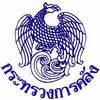 ส่วนที่ ๑ ประวัติส่วนตัว1.1 ชื่อ					นามสกุล				อายุ		ปีตำแหน่งปัจจุบัน				 							หมายเลขโทรศัพท์(ที่ทำงาน) 			โทรสาร						E –mail : 				 							1.2 หน่วยงานที่สังกัด (โปรดระบุชื่อหน่วยงานตามที่สังกัด) ดังนี้	1) ระดับกรมหรือเทียบเท่า 	 								 								 				2) ระดับสำนัก/กองหรือเทียบเท่า 								สถานที่ทำงานตั้งอยู่	 								 	๑.3  ประวัติการทำงาน (โปรดระบุชื่อตำแหน่ง/สังกัด ก่อนเข้ารับตำแหน่งปัจจุบัน)1.4 ระดับการศึกษา							 			1.5 หมายเลขโทรศัพท์ 						 				๑.6  คู่สมรส (ถ้ามี)ชื่อคู่สมรส						นามสกุล				อาชีพ  							สังกัด 					ส่วนที่ 2 ๒. ประวัติการถูกกล่าวหาร้องเรียนหรือถูกลงโทษทางวินัยหรือาญา เว้นแต่กรณีกระทำโดยประมาท    หรือลหุโทษที่ไม่ได้ทำให้ราชการได้รับความเสียหายอย่างร้ายแรง  	๒.๑ เคยถูกกล่าวหาร้องเรียนทางวินัยหรือไม่		(      )     ไม่เคย		(      )     เคย	๒.๒ เคยถูกลงโทษทางวินัยหรือไม่		(      )     ไม่เคย		(      )     เคยผลการพิจารณาทางวินัย๒.๓ 	เคยถูกกล่าวหาร้องเรียนทางอาญาหรือไม่		(      )     ไม่เคย		(      )     เคย๒.๔	เคยถูกลงโทษทางอาญาหรือไม่		(      )     ไม่เคย		(      )     เคยผลการพิจารณาโทษทางอาญาส่วนที่ 3 ผลงาน๓. ผลงานที่แสดงออกถึงการประพฤติปฏิบัติตนชอบด้วยความซื่อสัตย์สุจริตและศีลธรรมอันดีโดยมีพฤติกรรมที่สามารถนำมาแสดงให้เห็นว่า		(๑)  ความตั้งมั่นในความซื่อสัตย์สุจริตอย่างมั่นคง 		(๒)  ยืนหยัดต่อสู้ปกป้องเพื่อความซื่อสัตย์สุจริต  		(๓)  พากเพียรมุ่งมั่นให้เกิดความซื่อสัตย์สุจริต *(การพิจารณาจะให้ความสำคัญในข้อนี้เป็นหลักในการพิจารณายกย่องฯ โปรดนำเสนอผลงานโดยละเอียดพร้อมพยานหลักฐานประกอบด้วยเพื่อประโยชน์ต่อการพิจารณา)๓.๑ กรณีและพฤติกรรมที่แสดงให้เห็นถึงความตั้งมั่นในความซื่อสัตย์สุจริตอย่างมั่นคง (หมายถึง การปฏิบัติตนด้วยความยืดมั่น ถือมั่นในความซื่อสัตย์สุจริตอย่างมั่นคง หรือการไม่อ่อนไหวต่อสิ่งยั่วยุหรือแรงกดดันใดๆ    อันก่อให้เกิดการกระทำการทุจริตหรือประพฤติมิชอบ และมีพฤติกรรมที่แสดงออกถึงความซื่อสัตย์สุจริต ยึดถือกฎ ระเบียบ แบบแผนอย่างเคร่งครัด)เหตุการณ์เกิดขึ้นเมื่อ 							 			พยานหลักฐาน (ถ้ามี)							 				 								 			๓.๒ กรณีและพฤติกรรมที่แสดงให้เห็นถึงการยืนหยัดต่อสู้ปกป้องเพื่อความซื่อสัตย์สุจริต (หมายถึง การปฏิบัติตนในการยืนหยัดต่อสู้ ปกป้องกับอิทธิพลหรือการกระทำใดๆ ที่ไม่ถูกต้องอันส่งผลให้เกิดการกระทำทุจริตทั้งต่อตนเองหรือผู้อื่นโดยไม่เกรงกลัวต่อภัยอันตรายหรือปัญหาที่จะเกิดขึ้น            ไม่สนับสนุนหรือส่งเสริมการทุจริต รวมถึงการไม่นิ่งเฉยเมื่อพบเห็นการทุจริตแจ้งให้หน่วยงานที่เกี่ยวข้องดำเนินการ)เหตุการณ์เกิดขึ้นเมื่อ 							 			พยานหลักฐาน (ถ้ามี)							 			๓.๓ กรณีและพฤติกรรมที่แสดงให้เห็นถึงความพากเพียรมุ่งมั่นให้เกิดความซื่อสัตย์สุจริต (หมายถึง การปฏิบัติตนที่มุ่งมั่นที่จะให้สังคมมีความซื่อสัตย์สุจริตเห็นแก่ประโยชน์ส่วนรวม ทำตนเป็นแบบอย่างที่ดี รวมถึงการมีส่วนร่วมหรือส่งเสริมในการตรวจสอบการใช้อำนาจรัฐ)เหตุการณ์เกิดขึ้นเมื่อ 							 			พยานหลักฐาน (ถ้ามี)							 			3.4 องค์ประกอบอื่นๆ ที่จะสนับสนุนว่ามีความเหมาะสมควรแก่การยกย่องฯ พร้อมพยานหลักฐาน รูปถ่าย  (ถ้ามี)  เช่น  การนำปรัชญาเศรษฐกิจพอเพียงมาปรับใช้ในการต่อต้านการทุจริต การประพฤติปฏิบัติตนเกี่ยวกับเรื่อง ประโยชน์ส่วนรวม จิตสาธารณะ สังคม ครอบครัว และหน่วยงานโดยยึดหลักพอเพียง สุจริต  จิตอาสามีการบำเพ็ญประโยชน์เพื่อส่วนรวม และอื่นๆ หรือได้รับรางวัลเกี่ยวกับความดี คุณธรรม จริยธรรม รางวัลอื่นที่เกี่ยวข้อง พร้อมพยานหลักฐาน (ถ้ามี) ฯลฯ หรือการได้รับรางวัลเกี่ยวกับคุณความดี คุณธรรม จริยธรรมหรือรางวัลอื่น ที่เกี่ยวข้องเป็นต้น ขอรับรองว่าข้อมูลดังกล่าวถูกต้องและเป็นจริงทุกประการลงชื่อผู้เสนอผลงาน 		 			        (		 			)ตำแหน่ง 		 			แบบประเมินผลให้คะแนนในการพิจารณาคัดเลือก “ผู้ประพฤติปฏิบัติตนชอบด้วยความซื่อสัตย์สุจริต” กระทรวงการคลังชื่อ – สกุล   					 ตำแหน่ง    					                                       สำนัก/กอง  					 หน่วยงาน   					                                        ความเห็นของผู้บังคับบัญชาระดับดับต้น (ผู้อำนวยการสำนัก/กองหรือเทียบเท่า) ความเห็นของส่วนราชการระดับกรมหรือส่วนราชการที่อื่นที่มีฐานะเทียบเท่ากรม ลงชื่อ 		 			         (		 			)         ตำแหน่ง 		 		หมายเหตุ  1. โปรดระบุพฤติกรรมที่แสดงออกตามหลักเกณฑ์พิจารณาดังกล่าว 2. โปรดศึกษารายละเอียดเพิ่มเติมที่แนวทางและหลักเกณฑ์การคัดเลือกบุคคลเพื่อยกย่องเป็นผู้ประพฤติปฏิบัติตนชอบด้วย ความซื่อสัตย์สุจริตประจำปี พ.ศ. ๒๕643. สอบถามข้อมูลเพิ่มเติม นายพจนารถ  พลศรี และ น.ส. สุภาวดี  รักจันทร์  สำนักงานปลัดกระทรวงการคลัง  โทร. 0 2126 5800 ต่อ 2583, 2584เกณฑ์การพิจารณาเกณฑ์การพิจารณาคะแนนเต็มคะแนนที่ได้รับ1.ประวัติทางวินัย : ไม่เคยถูกลงโทษ ทั้งทางวินัยหรืออาญา เว้นแต่กรณีกระทำโดยประมาทหรือลหุโทษที่ไม่ทำให้ราชการได้รับความเสียหายอย่างร้ายแรง และไม่เคยถูกกล่าวหาร้องเรียน หรือถูกสอบสวนระหว่างการคัดเลือก102.ผลงานด้านการประพฤติปฏิบัติงาน  (60 คะแนน)2.1 พฤติกรรมที่แสดงให้เห็นถึงความตั้งมั่นด้วยความซื่อสัตย์ สุจริตอย่างมั่นคงการปฏิบัติตนด้วยความยึดมั่น ถือมั่นในความซื่อสัตย์สุจริตอย่างมั่นคง หรือการไม่อ่อนไหวต่อสิ่งยั่วยุหรือแรงกดดันใดๆ อันก่อให้เกิดการกระทำการทุจริตหรือประพฤติมิชอบ และมีพฤติกรรมที่แสดงออกถึงความซื่อสัตย์สุจริต 202.2.2 พฤติกรรมที่แสดงให้เห็นถึงการยืนหยัดต่อสู้ ปกป้อง เพื่อความซื่อสัตย์     การปฏิบัติตน ในการยืนหยัดต่อสู้ ปกป้องกับอิทธิพลหรือการกระทำใดๆ ที่ไม่ถูกต้องอันส่งผลให้เกิดการกระทำทุจริตทั้งต่อตนเองหรือผู้อื่นโดยไม่เกรงกลัว    ต่อภัยอันตรายหรือปัญหาที่ จะเกิดขึ้น ไม่สนับสนุนหรือส่งเสริมการทุจริต รวมถึงการไม่นิ่งเฉยเมื่อพบเห็นการทุจริตแจ้งให้หน่วยงานที่เกี่ยวข้องดำเนินการ202.2.3 พฤติกรรมที่แสดงให้เห็นถึงความพากเพียรมุ่งมั่นให้เกิดความซื่อสัตย์ สุจริตการปฏิบัติตน ที่มุ่งมั่นที่จะให้สังคมมีความซื่อสัตย์สุจริตเห็นแก่ประโยชน์ส่วนรวม ทำตนเป็นแบบอย่างที่ดี รวมถึงการมีส่วนร่วมหรือส่งเสริมในการตรวจสอบการใช้อำนาจรัฐ203.ปฏิบัติหน้าที่ราชการด้วยความอุตสาหะ เสียสละ ทุ่มเท อุทิศเวลาให้กับหน่วยงานราชการ สังคมอย่างเต็มที่ และอยู่ในระเบียบวินัย มีคุณธรรม จริยธรรม154.องค์ประกอบอื่นๆ เช่น มีการประพฤติตนเกี่ยวกับจิตสาธารณะ สังคม ครอบครัว และหน่วยงานโดยยึดหลักพอเพียง สุจริต จิตอาสา การบำเพ็ญประโยชน์เพื่อส่วนรวม หรือได้รับรางวัลเกี่ยวกับความดี คุณธรรม จริยธรรม รางวัลอื่นที่เกี่ยวข้อง พร้อมพยานหลักฐาน15รวมรวม100